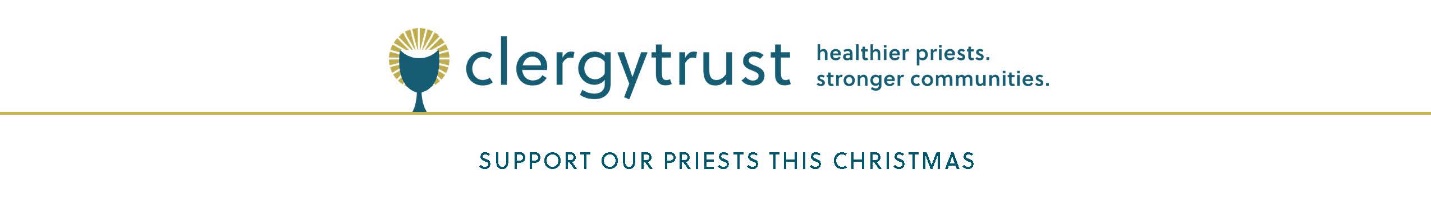 Please insert this testimonial from senior priest Fr. John Mulloy into your bulletins the weekends of Dec. 17/18, Dec. 24/25, and Dec. 31/Jan. 1. And remember to read the short announcements during Mass to remind your parishioners where they can find this special message from Fr. Mulloy.Since the day of my ordination more than 50 years ago, I have been grateful that God called me to the priesthood. Being committed to serving others’ needs as a living sacrament of God’s presence is a distinct privilege. However, it often leaves very little time for self-care. For myself and the more than 500 other active and senior diocesan priests, self-care is made easier and has become more natural thanks to the support of the Clergy Trust.This support was made very clear to me years ago when, while skiing out of state, I had a heart event. All the care I received was covered by the Clergy Trust. What a relief! Now, as an aging senior priest facing increasing health challenges, I have moved into the Regina Cleri Residence in Boston. This community has given me more joy and provided me with more peace of mind than I ever could have imagined. Operating Regina Cleri is just one of the three programs that the Clergy Trust provides to priests in good standing. The Dedicated Care Team is available anytime for healthcare or wellness guidance and support, and the Intentional Living Program provides resources, seminars, and communications to help us maintain our health. From ordination to the moment we are called home to God, the Clergy Trust cares for us. Your generosity to the parish collection this Christmas will allow the Clergy Trust to continue carrying out its mission so that we can continue carrying out our mission to serve Christ and you. On behalf of my brothers in Christ, thank you. May God bless your generous hearts. Please have a blessed Christmas.